Name__________________________________________ Adm No __________Date___________________________________________ Sign______________312/1GEOGRAPHY2¾ HOURSEND TERM III EXAMFORM THREEINSTRUCTIONS TO CANDIDATESThis paper consists of two sections A and B.Answer all the questions in section A.In section B answer question six and any other two questionsAll answers must be written in the answer booklet provided.Candidates should check the question paper to ascertain that all the pages are printed and that no questions are missing.SECTION A (25 MARKS)Answer all questions in this section.a) What is the difference between a meteor and a meteorite 					(2mks) Meteor - is a streak of light seen in the sky in a clear night and occurs as a result of meteoroid burning as it enters earth’s atmosphere while Meteorite - is a meteoroid which has not completely burnt up and manages to reach the earth’s surface. 				2x1b) State three effects of earth’s revolution 							(3mks) -Revolution causes the four seasons-summers, autumn, winter and spring-Revolution causes changes in the position of the midday sun at different times of the year.-Revolution causes varying length of day and night at different times of the year-Revolution causes the lunar eclipse 3x1=3mksa) List two elements of weather									(2mks) TemperatureAir pressurePrecipitationHumidityWindSunshineCloud cover   2x1=2mksb) Name three processes through which the atmosphere is heated 				(3mks) -Radiation-Conduction-Convection  3x1=3mksa) What is weathering 										(2mks) This is the breaking down/decomposition of rocks/at or near the earth surface in situ by chemical or physical processes  1x2=2mksb) Give three processes of chemical weathering 						(3mks) -Hydrolysis-Solution-Oxidation-Carbonation-Hydration		3x1=3mksa) Name three types of coral reefs 								(3mks) -Barrier reefs-fringing reefs-Atoll			  3x1=mksb) What are the benefits of coral reefs in the areas they have developed 			(2mks) -Shallow corals are a tourist attraction earning the county foreign exchange-Sheltered water encourages growth of planktons/fish food 		2x1mksa) Define the term waterfall				(2mks) A sudden and steep vertical fall of river water downstream due to a sharp break of the river valley gradient(2mks)b) The diagram below shows a waterfall. 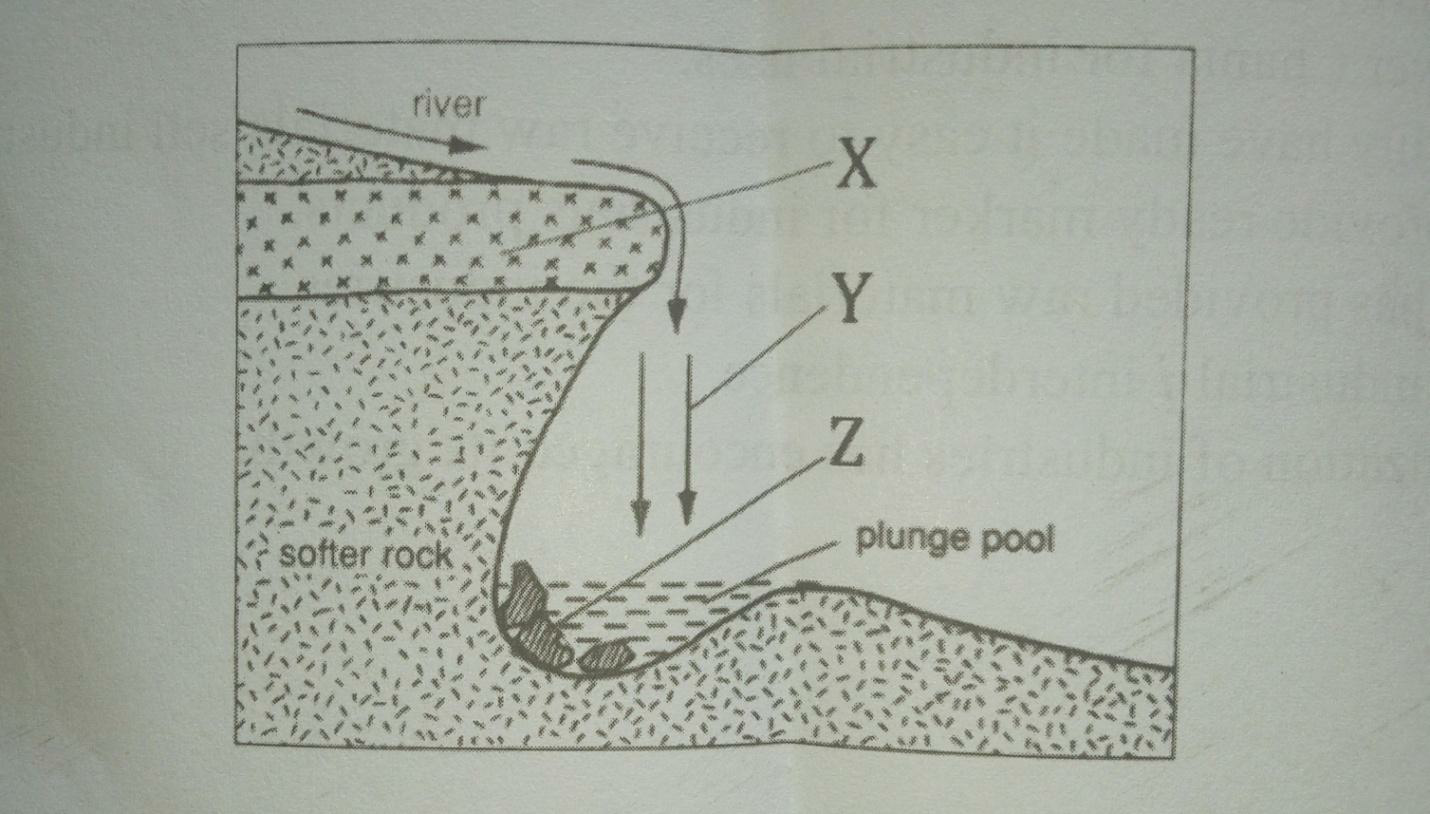 Name the features marked X, Y, and Z  							(3mks)X - Resistant rock or cap rockY - Water fallZ - Rock boulder  3x1=3mksSECTION B (75MARKS)Answer question 6 and any other two questions from this section.Use the map of Nyeri to answer question 6a) i) What is the map title? 									(1mk)East Africa 1:50,000ii) Identify two districts found in Nyeri 							(2mks)Laikipia  Nyeriiii) Identify index to adjoining sheet found in the Northern and Southern 		(2mks)120/2 – Ongobit134/2 - Kangemab) i) Name any three types of land transport in Nyeri 					(3mks)All weather road bound surfaceAll weather road loose surfaceOther track (motorable)Dry weather roadsii) Name two physical features found in grid square 6258 					(2mks)RiverRiver valleyScrub c) Describe relief of the area covered by the map 							(7mks) There are over valleysThe highest point is 2800m/lowest point is 1600m a.s.lThe forest point in 1600mThey are gentle slopeThere are rugged slopes central partsThere are ridges in the southern partThere are slopes towards the eastd) Citing evidence, explain four physical factors which favour cattle keeping 				(8mks) Water evidence by may be perennial rivers which the livestock drinkPasture evidenced by forest/thicket which the livestock feed onVast lands evidenced by few settlements which provide a large grazing fieldGentle slopes which are evidenced by widely spaced contours easening mund of livestocka) i) Apart from surface run off, give two other processes in the hydrological cycle. 	(2mks) Precipitation EvaporationTranspiration Interception InfiltrationPercolationii) State three factors that determine the amount of surface run off.  			(3mks)Amount of rainfall Rate of evaporation Gradient/slope of the land Nature of the rocks/pervious/imperviousAmount of vegetation coverb) Explain three factors that influence the transportation of materials by a river. 	(6mks)Volume of water-large water volume carry large amount of load Gradient of the channel-steep slopes generate greater kinetic energy enabling faster flow Nature of the load-light load is transported faster/over long distance Amount of load-small quantity transported for a long distance/largeLoad reduces the efficiency of a river to transportc) i) What is river rejuvenation?  								(2mks)This is the renewal of the erosive activity of a riverii) Explain three conditions that lead to rejuvenation of a river.  				(6mks)Increase in river discharge due to increased rainfall/river capture resulting in increased erosive power Change in rock resistance which make the river to start eroding vigorously Change in base level due to local uplift or drop in sea level causing a steep gradientd) Explain three negative effects of rivers to the human environment. 			(6mks)Flooding of rivers may destroy property/crops/displace people Flooding of rivers can lead to loss of human lives Some rivers are habitat to dangerous animals which may attack human beings or destroy crops Wide or deep rivers are a barrier to transport especially where bridges have not been constructed River water may be a medium of spreading water borne diseases especially when flooding occursa) Differentiate between folding and faulting 							(2mks)Folding is the bending of crustal rocks while faulting is the fracturing/cracking of crustal rocks by tectonic forcesb) The table below shows types of folds and faults. For each, identify the type it belongs to.Asymmetrical– Fault 				(1mk)Reverse – Fault 				(1mk)Isoclinals – Fold 				(1mk)Shear – Fault					 (1mk)Over thrust – Fold 				(1mk)c) Using well labelled diagrams, describe how Fold Mountains are formed. 		(11mks)Extensive shallow depression called geosynclines develops on the earth’s surfaceProlonged and extensive erosion occurs on the surrounding higher groundsSediments are deposited in the geosynclines forming thick layersThe weight of the sediments cause subsidence of the geosynclines leading to accumulation of more sedimentsFurther subsidence of the geosynclines triggers off compressinal forcesThe sediments up fold down fold along the edges of geosynclinesThe up folds form Fold Mountains 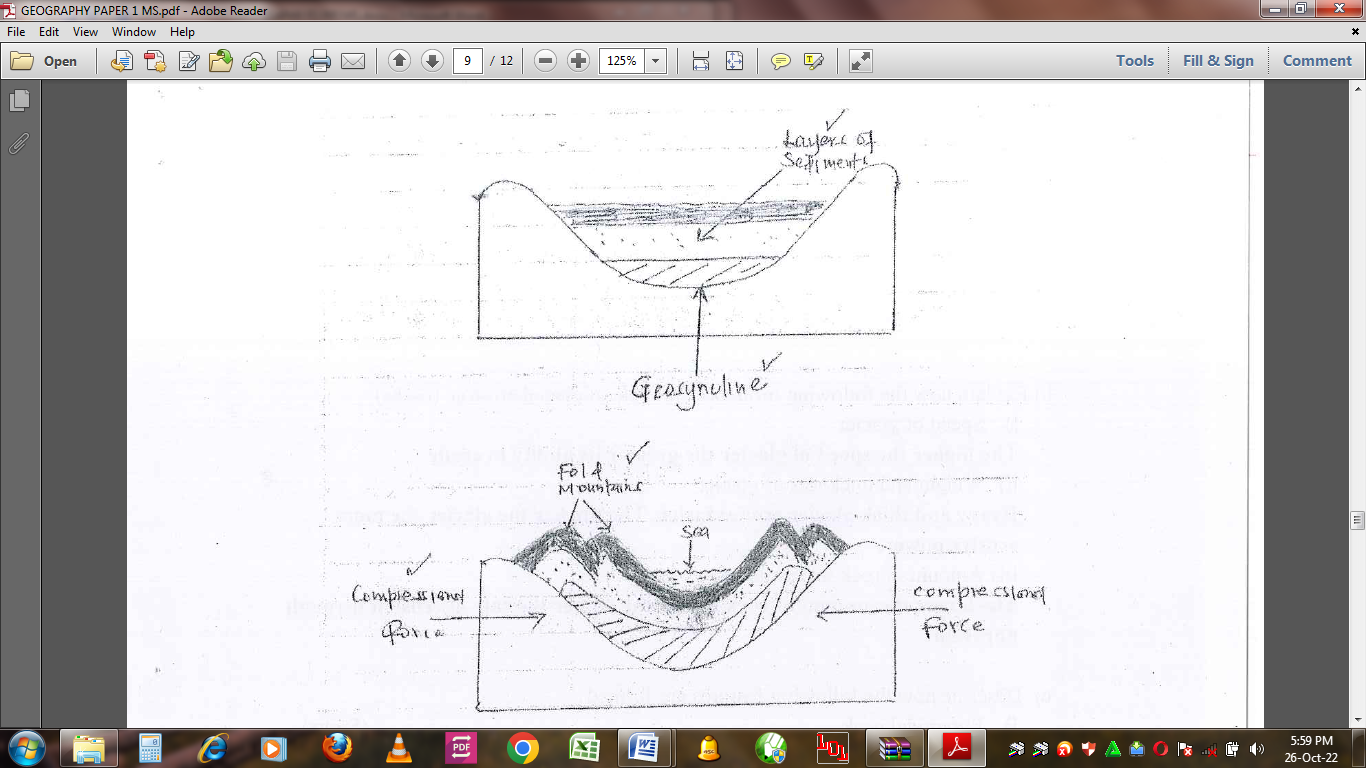 Text 7mksDiagram – sediments 1mkGeosynclines 1mkCompressinal forces 1mkFold Mountains 1mkd) Describe how a high fold mountain located at a coastal region influences the formation of rainfall (7mks)During the day, the sea is heated by the sun’s raysEvaporation takes place from the seaWarm moist air moves towards the land and rises along the mountains to the higher atmosphereThe rising air cools and condensesClouds are formedEventually the clouds releases rainfall on the windward side of the mountainCold dry wind moves to the leeward side causing little or no rainfall (7mks)a) i) Differentiate between a soil profile and soil catena					(2mks)Soil profile is the vertical arrangement of soil in layers from the top to the bedrock while Soil catena is the arrangement of soil in-layers along a slope 1x2=2mksii) Draw a well labeled diagram of a mature soil profile 					(4mks)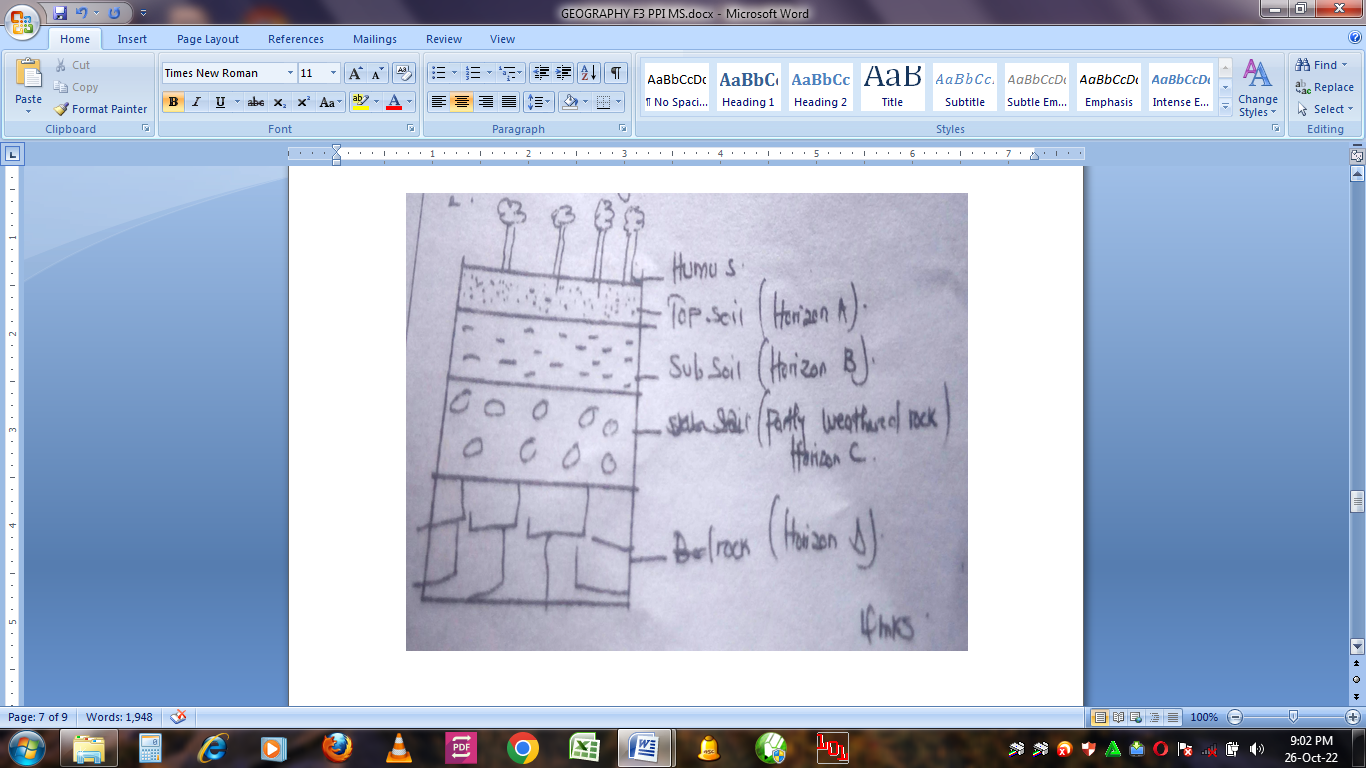 b) i) Other than topography name three factors that influence formation of soil 		(4mks)-Climate -parent rock-living organisms-time-vegetation cover 4x1=4mksii) Explain how topography influences formation of soil 					(3mks)-Valley bottoms/gentle slopes encourages the formation of deep and fertile soil due to deposition/accumulation of materials-Steep slopes encourages erosion of top layer of soil thus slowing down formation of soils/thin soils-Flat/flood plains are saturated with water therefore forming poor soils-Slope influences  arrangements of soil catena   3x1=3mksiii) List three characteristics of desert soils 							(3mks)-Have  very little humus/organic matter content-They are thin/shallow-They are sandy and saline-They are loose ground-They are yellow brown-They are rich in calcium carbonate/high lime content 3x1=3mksc) i) Give three types of soil erosion 								(3mks)Splash erosionSheetGulleyRill erosion  3x1=3mksii) Explain three effects of soil erosion on human activities 				(6mks)-The productive top soil is lost and only unproductive stony soil is left lowering the agricultural  productivity of land.-Soil erosion leaves behind thin soils which cannot hold plants firms in the ground hence the plants are easily uprooted and blown away by the wind.-When gullies are deepened up to or below the water table, underground water is exposed leading to some of it flowing away or evaporating causing the water table to be lowered.-Loss of soil through wind and water erosion leads to destruction of vegetation cover which eventually turn the affected area into a semi –arid land area.-Soil erosion cause sedimentation in water reservoirs constructed along rivers hence lowering water levels hence shortage of electricity and expensive to dredge.-Soil erosion causes water pollution which may lead to death of aquatic animals/destroy mangrove vegetation-Where soils is deposited after erosion it forms rich agricultural lands-Sand eroded and when deposited on river valley is harvested for construction 		3x2=6mksa) weather is the state of the atmosphere of a given place over a short period of time while climate is the average weather conditions of a place observed and recorded over a long period of timeb)-Site should be open space away from tall buildings and trees    -gently sloping ground    -away from paved or concrete surfaces   -should be securec) max thermometer  min thermometer  hygrometer  six thermometer  wet-bulbdry-bulbd. i) foretelling or predicting the weather conditions of a place for a period of time    ii)latitudeaspectdistance from the seacloud coverhumiditye i) occurs in areas where onshore winds rise over a mountainous region lying parallel to the coast.      Moist are is forced to ascend the relief features or mountains far from water bodies.       The rising moist air expands, cool and condense to form clouds which eventually fall on the windward       slope	  ii)falls in light showers    rains for a long period of time      form on highland areas.QuestionsMaximum scoreCandidate score1-5256252525